Publicado en Málaga el 15/04/2021 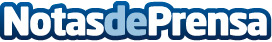 DEKRA autorizado por la ioXt Alliance para realizar pruebas de ciberseguridad en aplicaciones móviles y VPNDEKRA amplía su acreditación como laboratorio de ensayos autorizado por la ioXt Alliance para su programa de certificación de productos de Internet de las cosas (IoT)Datos de contacto:Carlos Pérez RuizDirector de Ventas y Marketing+34.952619820Nota de prensa publicada en: https://www.notasdeprensa.es/dekra-autorizado-por-la-ioxt-alliance-para Categorias: Nacional Telecomunicaciones E-Commerce Software Ciberseguridad Consumo Dispositivos móviles http://www.notasdeprensa.es